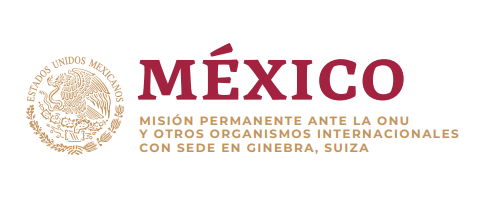 Intervención de la Delegación de México en el diálogo con Níger38º período de sesiones Mecanismo de Examen Periódico UniversalGinebra, 3 de mayo de 2021.Tiempo:  1:05 min. 143 palabrasGracias Presidente,Agradecemos a Níger la presentación de su informe, y reconocemos la ratificación de la Convención contra las Desapariciones Forzadas. Con objeto de fortalecer los esfuerzos en materia de derechos humanos, recomendamos:Revisar el Código Civil observando el principio del interés superior de la niñez, establecer 18 años como edad mínima para contraer matrimonio, y permitir el registro de nacimientos a la niñez en riesgo de apátrida.Redoblar esfuerzos para acelerar los procesos encaminados a la abolición de la pena de muerte. Reforzar las medidas para combatir la trata de personas y erradicar toda práctica de esclavitud, incluyendo aquella basada en la ascendencia.Asegurar que el marco jurídico referente a la lucha contra el terrorismo cumpla con las obligaciones internacionales de derechos humanos y derecho internacional humanitarioDeseamos mucho éxito a Níger en este ciclo de examen.Gracias.